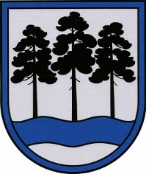 OGRES  NOVADA  PAŠVALDĪBAReģ.Nr.90000024455, Brīvības iela 33, Ogre, Ogres nov., LV-5001tālrunis 65071160, e-pasts: ogredome@ogresnovads.lv, www.ogresnovads.lv PAŠVALDĪBAS DOMES SĒDES PROTOKOLA IZRAKSTS44.Par Ogres novada pašvaldības nepabeigtās būvniecības izmaksu izslēgšanu no Ogres novada pašvaldības ilgtermiņa ieguldījumiem un atzīšanu pārējos izdevumos 2023.gada finanšu pārskatāIepazīstoties ar Ogres novada pašvaldības  Inventarizācijas komisijas, kas izveidota saskaņā  ar 2023. gada 16. novembra rīkojumu Nr. S/163 un Inventarizācijas komisijas  2024. gada 31. janvāra lēmumu par Ogres novada pašvaldības grāmatvedības uzskaitē esošo ilgtermiņa ieguldījumu – nepabeigtajām būvniecības izmaksām 41 objektā, kuros ir veikta tehnisko projektu izstrāde un pakalpojuma apmaksa, bet būvniecība objektos nav uzsākta, izstrādātie projekti ir zaudējuši aktualitāti, objekti ir izslēdzami no grāmatvedības uzskaites un izmaksas norakstāmas izdevumos,  ievērojot  Ministru kabineta 2021. gada 28. septembra noteikumu Nr. 652 “Gada pārskata sagatavošanas kārtība” 147. punktu, Ministru kabineta 2018. gada 13. februāra noteikumu Nr. 87 “Grāmatvedības uzskaite budžeta iestādēs” 116.5. punktā noteikto. Ņemot vērā augstāk minēto un pamatojoties uz Pašvaldību likuma 10. panta 1. daļas 21. punktu, nolūkā  īstenot  Grāmatvedības likuma 5. panta 1. daļas izpildi,balsojot: ar 20 balsīm "Par" (Andris Krauja, Artūrs Mangulis, Atvars Lakstīgala, Dace Kļaviņa, Dace Māliņa, Dace Veiliņa, Daiga Brante, Dainis Širovs, Dzirkstīte Žindiga, Egils Helmanis, Gints Sīviņš, Indulis Trapiņš, Jānis Iklāvs, Jānis Kaijaks, Jānis Siliņš, Kaspars Bramanis, Pāvels Kotāns, Raivis Ūzuls, Rūdolfs Kudļa, Valentīns Špēlis), "Pret" – nav, "Atturas" – nav,Ogres novada pašvaldības dome NOLEMJ:Izslēgt Ogres novada pašvaldības  nepabeigtās būvniecības  izmaksas  375061.80 euro (trīs simti septiņdesmit pieci tūkstoši sešdesmit viens euro un 80 centi)  no Ogres novada pašvaldības ilgtermiņa ieguldījumiem un atzīt pārējos izdevumos 2023.gada finanšu pārskatā sekojošiem objektiem;Ceļš Tauts nams-komplekss-Kļavas, Lielvārdē  (2016.gads) – 13481.82 euro;Autoceļa “Veckazākas- Tutiki” pārbūve Lēdmanes pagastā (2016. gads) – 6170.47 euro;Autoceļa “Silmaļi-Mintauti-Timsēni”  pārbūve Jumpravas pagastā (2018.gads) –  8660.00 euro:Dzīvojamās mājas Vecavoti fasādes atjaunošana (2021.gads) – 1410.00 euro;Apgaismojuma izbūve Lakstīgalu ielā Lielvārdē (2021.gads) – 435.60 euro;Pašvaldības īpašuma “Pie Lobītes” teritorijas labiekārtošana (2021.gads) – 4235.00 euro;Energoefektivitātes novērtējums ēkai Raiņa ielā 11A, Lielvārdē (2016.gads) – 847.00euro;Energoefektivitātes novērtējums ēkai Gaismas  ielā 17, Lielvārdē (2016.gads) – 1452.00euro;Energoefektivitātes novērtējums ēkai E.Kauliņa alejā 20, Lielvārdē (2016.gads) – 1452.00euro;Energoefektivitātes novērtējums ēkai Parka ielā 3, Lielvārdē (2016.gads) – 1270.50 euro;Energoefektivitātes novērtējums ēkai “Skolas internāts” , Lēdmanes pagastā (2016.gads) – 968.00euro;Energoefektivitātes novērtējums ēkai “Pagastmāja” , Lēdmanes pagastā (2016.gads) – 822.80 euro;Energoefektivitātes novērtējums ēkai Upes ielā 3A, Lielvārdē (2018.gads) -1207.58 euro;Energoefektitātes novērtējums ēkai Skolas ielā 4, Jumpravā  (2018.gads) – 1207.58 euro;Pirmskolas izglītības iestāde Lielvārdē (2018-2020.gads) – 136269.40 euro;Autoceļš Upmaļi-Rantes-Rēdnieki, Lielvārdes pagastā (2016.gads) - 8781.00 euro;Ūdensvada izbūve Uzvaras ielā, Lauku-Liepu 23 (2017.gads) – 4235.00 euroTopogrāfiskā uzmērīšana Daugavgrīvas un Komunālā iela Ķegumā (2013.gads) – 499.29 euro;Tehniskā projekta dokumentācija Daugavgrīvas ielas rekonstrukcijai Ķegumā (2013.gads)- 4476.35 euro; Tehniskā projekta izstrāde Senliepas -1, Rembates pagastā (2017.gads) – 29692.10 euro;Par apliecinājuma karšu izstrādi un autoruzraudzību un saskaņošanu būvvaldē PII “Birztaliņa” Ķegumā (2014.gads) – 17859.56 euro;Mēbeļu skices izgatavošana Rīgas ielā 12, Ķegums (2018.gads) – 726.00 euro;Iekštelpu atjaunošana un teritorijas labiekārtošana Rīgas iela 12, Ķegums (2018.gads) – 13249.50 euro;Rembates ciema ielu remonta darbi (2021) – 19583.13 euro;Multifunkcionāla atpūtas un sporta laukuma projektēšana un 2.kārtas būvniecība un autoruzraudzība (2021) -11222.75 euro;Rotaļu mājiņa PII Cīrulītis (2018.gads) – 302.50 euro;Pasīvā skolas ēka Ogrē (2017.gads) – 6655.00 euro;Meliorācijas novadgrāvis Rietumu ielā, Ogrē (2016.gads) – 121.00 euro;Meža prospekta pārbūve posmā no Mednieku ielas līdz Zaķu ielai  (2017.gads)– 3847.80 euro;Apgaismots gājēju celiņš aiz Ogres novada kultūras centra (2017.gads) – 4296.10 euro;Būvprojekts inženiertīklu pārbūvei Meža prospektā, posmā no Mednieku ielas līdz Zaķu ielai (2019.gads) – 3980.00 euro;Topogrāfija Brīvības iela 58 B, Ogrē (2019.gads) – 332.75 euro;Iebrauktuves izbūve uz zemesgabalu Brīvības iela 58 B (2020.gads) – 1694.00 euro;Topogrāfija Brīvības ielā 28, Ogrē (2019.gads) – 356.95 euro;Multifunkcionālā zāle Ogres 1.vidusskolā (2017.gads) – 32246.50 euro;Teritorijas labiekārtošana, lietus ūdens kanalizācijas pārbūve PII Cīrulītis(2016.gads) – 3569.50 euro;Dziednīcas telpu atjaunošana Meža pr.9 (2019.gads) – 11979.00 euroApgaismojuma infrastruktūras izpēte Ogres pilsētā, rekonstrukcijas tehniskās dokumentācijas izstrāde un projekta pieteikums izstrāde atbalsta saņemšanai (2018.gads) – 9075.00euro;Būvniecības ieceres dokumentācija 3 objektos:drenāžu kolektors zem Bumbieru ielas, segtais vads Birzgales ielā, drenāžu kolektors Mālkalnes prospektā (2019.gads) – 968.00 euro;Slēpošanas trase Ogres zilajos kalnos (2013.gads) – 344.33 euro;Madlienas ciema siltumtrašu rekonstrukcija (2013) – 5078.94 euro.Uzdot Ogres novada pašvaldības  Centrālās administrācijas Finanšu nodaļai veikt 1.punktā norādītās darbības 2023.gada finanšu pārskata sagatavošanā.Kontroli par lēmuma izpildi uzdot Ogres novada pašvaldības izpilddirektoram.(Sēdes vadītāja,domes priekšsēdētāja E.Helmaņa paraksts)Ogrē, Brīvības ielā 33Nr.5     2024.gada 27 .martā